TUE 23 APR 2019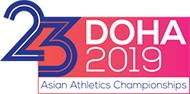 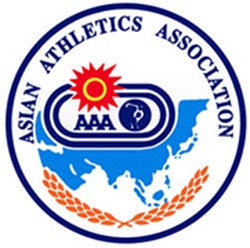 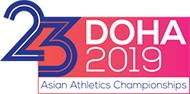 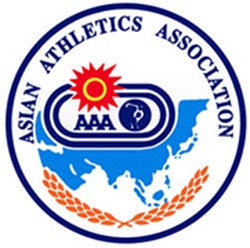 19:49TUE 23 APR 2019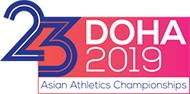 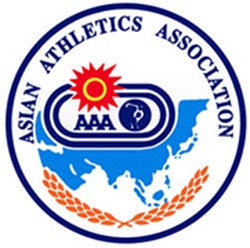 9TimeEventRemark8:30Decathlon 110m Hurdles8:37Heptathlon Long Jump8:50110m Hurdles MenRound 1 Heat 18:57110m Hurdles MenRound 1 Heat 29:04110m Hurdles MenRound 1 Heat 39:15100m Hurdles WomenRound 1 Heat 19:22100m Hurdles WomenRound 1 Heat 29:25Decathlon Discus Throw9:40200m MenRound 1 Heat 19:47200m MenRound 1 Heat 29:54200m MenRound 1 Heat 310:01200m MenRound 1 Heat 410:08200m MenRound 1 Heat 510:52Heptathlon Javelin Throw11:10Decathlon Pole Vault16:30100m MenSchoolboys16:40100m MenBoys National16:50Long Jump WomenVictory Ceremony17:02Decathlon Javelin Throw17:08Long Jump MenQualification Group A17:08Long Jump MenQualification Group B17:10Pole Vault WomenFinal17:25200m MenSemifinal 117:32200m MenSemifinal 217:39200m MenSemifinal 317:503000m Steeplechase WomenFinal18:05Heptathlon 800mHeat 118:13Heptathlon 800mHeat 218:22200m WomenRound 1 Heat 118:29200m WomenRound 1 Heat 218:35High Jump WomenFinal18:36200m WomenRound 1 Heat 318:403000m Steeplechase WomenVictory Ceremony18:48Triple Jump WomenFinal18:50HeptathlonVictory Ceremony19:05Decathlon 1500m19:10Hammer Throw MenQualification19:151500m MenRound 1 Heat 119:231500m MenRound 1 Heat 219:404x100m Relay WomenFinal19:504x100m Relay MenFinal19:55DecathlonVictory Ceremony20:05Pole Vault WomenVictory Ceremony20:154x400m Relay MixedFinalREVISED 322 APR 19:49TimeEventRemark20:254x100m Relay WomenVictory Ceremony20:35Triple Jump WomenVictory Ceremony20:414x100m Relay MenVictory Ceremony20:4910000m WomenFinal21:35High Jump WomenVictory Ceremony21:414x400m Relay MixedVictory Ceremony